Orkiestra Dęta Okulice: Koncerty NOWOROCZNE29 grudnia 2017 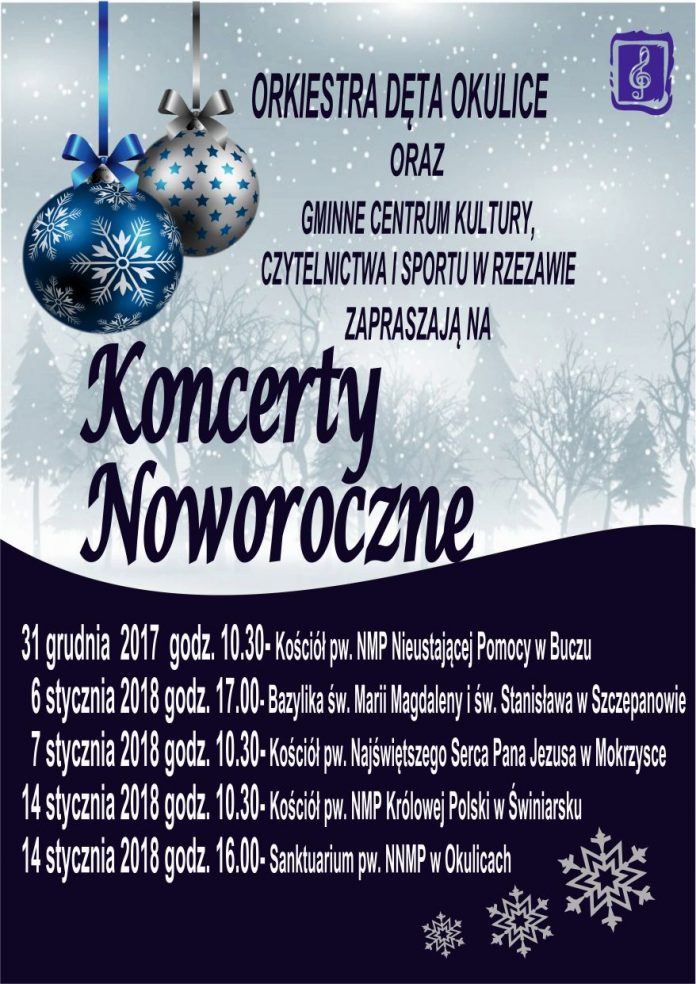 Orkiestra Dęta OKULICE oraz Gminne Centrum Kultury, Czytelnictwa i Sportu w Rzezawie
zapraszają na Koncerty Noworoczne.